… あなたご自身のこと、家庭のこと、学校のこと、職場のこと …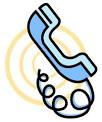 誰に話したらいいのか、どこに相談したらいいのか、心配事や悩み事をかかえている方ひとりで悩んでいませんか？経験豊かな臨床心理士がお話をうかがいます。
平成27年3月1日（日）　　　朝9時から夕方5時まで０８３－９８６－３９９０　　　山口県臨床心理士会